تقرير بأداء دورة توصيف البرامج لأعضاء هيئة التدريس بالكليةالموضوع:   بموجب الخطة التشغيلية لقسم ادارة الأعمال عن العام الحالي 1436/ 1437هـ والمتضمنة خطة وحدة الجودة والاعتماد وفي اطار نشر ثقافة الجودة بالكلية تم الاعلان عن دورة توصيف البرامج والفئة المستهدفة هم أعضاء هيئة التدريس بالكلية، وتم تحديد موعد الدورة ومدتها وتم الاعلان عنها من خلال وحدة التدريب بالكلية.اسم الدورة: توصيف البرامجمدة الدورة: ساعة ونصف من الساعة الحادية عشر حتي الثانية عشر والنصفالتاريخ: يوم الأحد الموافق   22/ 11/1436هـالمدرب: د عاطف محمد عبد الباري مبروكالفئة المستهدفة: أعضاء هيئة التدريس من الأقسام الثلاثة بالكلية.محاور الدورة:التعرف علي موقع توصيف البرامج ضمن الاطار الخاص بتوصيف وتقرير المقررات والبرامج. مناقشة المفاهيم الخاصة بتوصيفات البرامج.معايير الاتساق مع الإطار الوطني للمؤهلات.عرض معايير للهيئة القومية للاعتماد الأكاديمي NCAAA.توضيح إرشادات استخدام نماذج توصيف البرنامج.التدرب على استخدام وتطبيق نماذج توصيف البرنامج.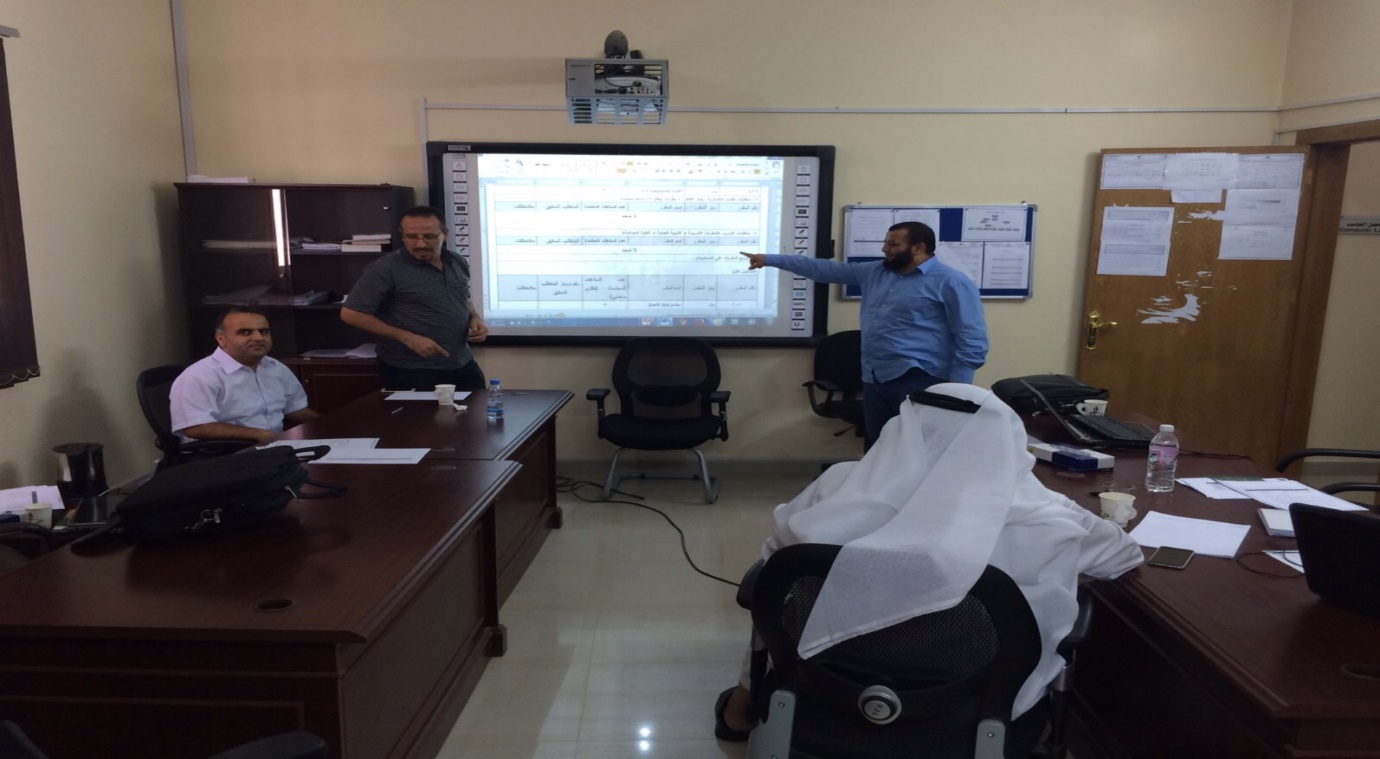 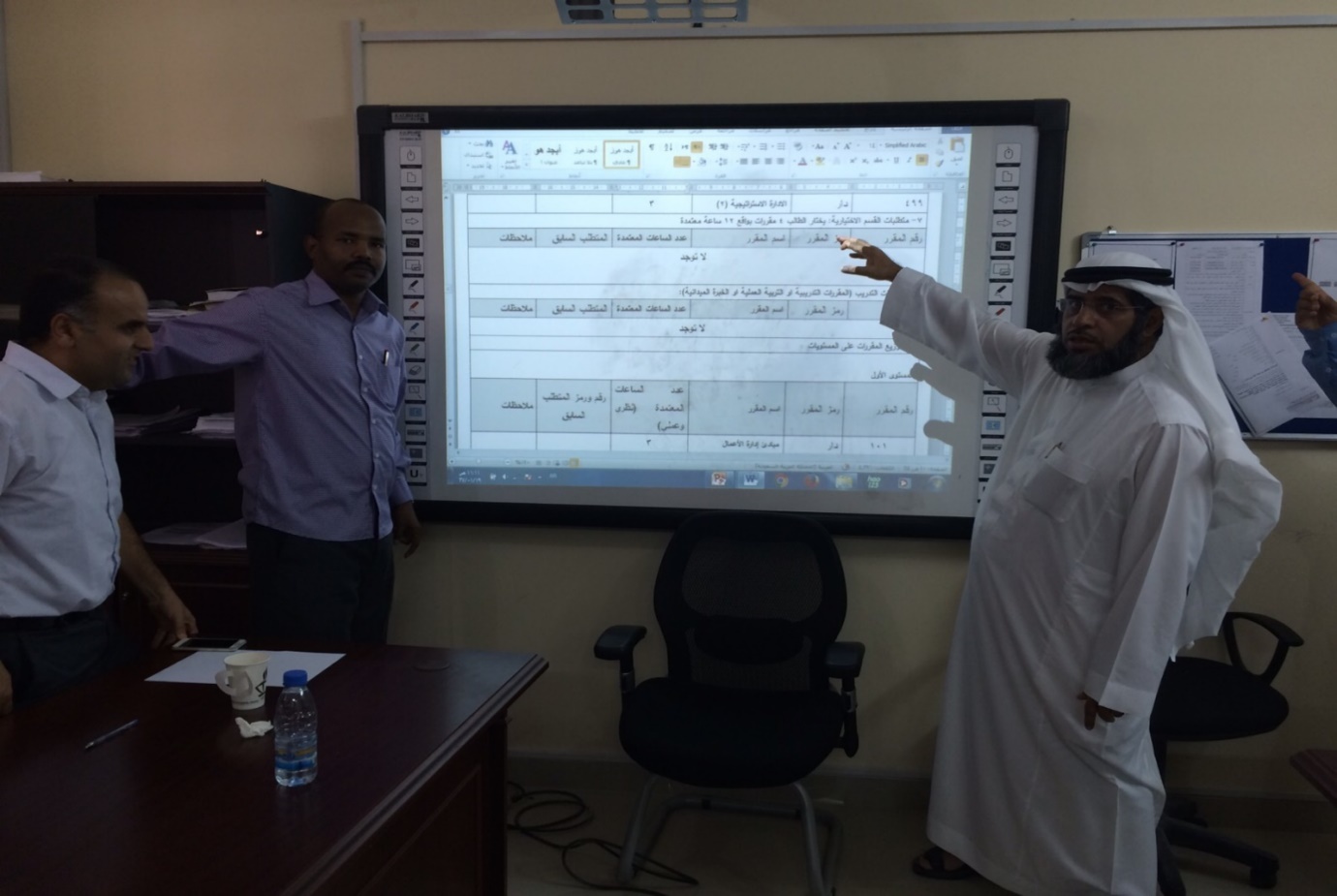 